Friday 1st July, 2022 Dear Parent/Carer,Please also find attached our uniform list for next year.  I have noted that the woolly style jumpers that our Infant and Junior children wear have become very expensive. I have now asked our suppliers, School Trends, to provide a v- necked sweatshirt or sweatcardigan for our children to wear from September. If your child still fits into the current woolly ones that they still already have then they can continue to wear them. The sweatshirt style is harder wearing and about £5 cheaper than the woolly ones. Please note that from September we will go back to changing for PE in school as we did before. Trainers, black or otherwise will not be allowed to be worn in school except for PE.Yours sincerely,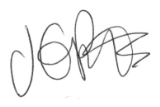 Jacqui PottsHEADTEACHER